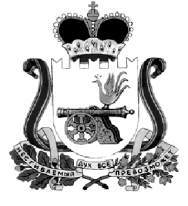 АДМИНИСТРАЦИЯ МУНИЦИПАЛЬНОГО ОБРАЗОВАНИЯ«КАРДЫМОВСКИЙ  РАЙОН» СМОЛЕНСКОЙ ОБЛАСТИ П О С Т А Н О В Л Е Н И Еот  25.03.2021                 №   00172В соответствии с Указом Президента Российской Федерации от 21 декабря 2017 г. № 618 «Об основных направлениях государственной политики по развитию конкуренции», распоряжением Правительства Российской Федерации от 18 октября 2018 г. № 2258-р «Об утверждении методических рекомендаций по созданию и организации федеральными органами исполнительной власти системы внутреннего обеспечения требованиям антимонопольного законодательства»  Администрация муниципального образования «Кардымовский район» Смоленской области  п о с т а н о в л я е т:1. Организовать в Администрации муниципального образования   «Кардымовский район» Смоленской области систему внутреннего обеспечения соответствия требованиям антимонопольного законодательства (антимонопольный комплаенс).2. Утвердить Положение об организации в Администрации  муниципального образования «Кардымовский район» Смоленской области системы внутреннего обеспечения соответствия требованиям антимонопольного законодательства (антимонопольный комплаенс) (Приложение  1).3. Утвердить Положение о Комиссии по оценке эффективности организации и функционирования системы внутреннего обеспечения соответствия требованиям антимонопольного законодательства Администрации муниципального образования «Кардымовский район» Смоленской области (антимонопольный комплаенс) (Приложение 2).4. Утвердить состав Комиссии по оценке эффективности организации и функционирования системы внутреннего обеспечения соответствия требованиям антимонопольного законодательства Администрации муниципального образования «Кардымовский район» Смоленской области (антимонопольный комплаенс) (Приложение  3).5. Разместить настоящее постановление на официальном сайте Администрации муниципального образования «Кардымовский район» Смоленской области в информационно-телекоммуникационной сети «Интернет».6. Контроль исполнения настоящего постановления возложить на заместителя Главы муниципального образования «Кардымовский район» Смоленской области Д.В. Тарасова.Приложение1                                                                          к постановлению Администрации муниципального образования «Кардымовский район»  Смоленской области от 25.03.2021 №00472ПОЛОЖЕНИЕ об организации в Администрации муниципального образования «Кардымовский район»  Смоленской области системы внутреннего обеспечения соответствия требованиям антимонопольного законодательства (антимонопольного комплаенса) Общие положенияНастоящее положение разработано в целях формирования единого подхода к созданию и организации в Администрации муниципального образования «Кардымовский район» Смоленской области (далее -  Администрация) системы внутреннего обеспечения соответствия требованиям антимонопольного законодательства (антимонопольный комплаенс). Для целей Положения используются следующие понятия:«антимонопольное законодательство» - законодательство, основывающееся на Конституции Российской Федерации, Гражданском кодексе Российской Федерации и состоящее из Федерального закона «О защите конкуренции», иных федеральных законов, регулирующих отношения, связанные с защитой конкуренции, в том числе с предупреждением и пресечением монополистической деятельности и недобросовестной конкуренции, в которых участвуют федеральные органы исполнительной власти, органы государственной власти субъектов Российской Федерации, органы местного самоуправления, иные осуществляющие функции указанных органов организации, а также государственные внебюджетные фонды, Центральный банк Российской Федерации, российские юридические лица и иностранные юридические лица, физические лица, в том числе индивидуальные предприниматели;«антимонопольный комплаенс» - совокупность правовых и организационных мер, направленных на соблюдение требований антимонопольного законодательства и предупреждение его нарушения;«антимонопольный орган» - федеральный антимонопольный орган и его территориальные органы;«доклад об антимонопольном комплаенсе» - документ, содержащий информацию об организации и функционировании антимонопольного комплаенса в Администрации;«коллегиальный орган» - совещательный орган, осуществляющий оценку эффективности антимонопольного комплаенса;«нарушение антимонопольного законодательства» - недопущение, ограничение, устранение конкуренции;«риски нарушения антимонопольного законодательства» («комплаенс- риски») - сочетание вероятности и последствий наступления неблагоприятных событий в виде ограничения, устранения или недопущения конкуренции;«уполномоченное структурное подразделение» - структурные подразделения (отделы, сектора) Администрации, осуществляющие внедрение и контроль за исполнением в Администрации антимонопольного комплаенса.1.3. Цели антимонопольного комплаенса:обеспечение соответствия деятельности Администрации требованиям антимонопольного законодательства;профилактика нарушений требования антимонопольного законодательства в деятельности Администрации. Задачи антимонопольного комплаенса:1) выявление рисков нарушений антимонопольного законодательства;2) управление рисками нарушения антимонопольного законодательства;3) контроль соответствия деятельности Администрации требованиям антимонопольного законодательства;4) оценка эффективности функционирования в Администрации антимонопольного компаенса.Принципы антимонопольного комплаенса:1) заинтересованность руководства Администрации в эффективности антимонопольного комплаенса;2) регулярность оценки комплаенс-рисков;3) информационная открытость функционирования в Администрации антимонопольного комплаенса;4) непрерывность функционирования антимонопольного комплаенса;5) совершенствование антимонопольного комплаенса.Организация антимонопольного комплаенсаОбщий контроль организации антимонопольного комплаенса и обеспечения его функционирования осуществляется Главой муниципального образования «Кардымовский район» Смоленской области  (далее – Главой муниципального образования) который:вводит в действие акт об антимонопольном комплаенсе, вносит в него изменения, а также принимает внутренние документы, регламентирующие реализацию антимонопольного комплаенса; применяет предусмотренные законодательством Российской Федерации меры ответственности за нарушение сотрудниками Администрации правил антимонопольного комплаенса;рассматривает материалы, отчеты и результаты периодических оценок эффективности функционирования антимонопольного комплаенса и принимает меры, направленные на устранение выявленных недостатков;осуществляет контроль за устранением выявленных недостатков антимонопольного комплаенса;подписывает доклад об антимонопольном комплаенсе, утверждаемый Коллегиальным органом.2.2. Функции уполномоченного структурного подразделения, связанные с организацией и функционированием антимонопольного комплаенса, распределяются между структурными подразделениями Администрации в соответствии с их компетенцией.2.3. К полномочиям Отдела экономики, инвестиций, имущественных отношений Администрации (далее – Отдел экономики) относятся следующие функции:1)  подготовка и представление Главе муниципального образования на утверждение правового акта об антимонопольном комплаенсе (внесение изменений в правовой акт об антимонопольном комплаенсе), а также внутренних документов Администрации, регламентирующих процедуры антимонопольного комплаенса;2) информирование Главы муниципального образования о внутренних документах, которые могут повлечь нарушение антимонопольного законодательства, противоречить антимонопольному законодательству и антимонопольному комплаенсу;3) подготовка проекта доклада об антимонопольном комплаенсе;4) иные функции, связанные с функционированием антимонопольного комплаенса.2.4. К компетенции  Отдел правовой работы и делопроизводства Администрации относятся следующие функции:1) выявление рисков нарушения антимонопольного законодательства, учет обстоятельств, связанных с рисками нарушения антимонопольного законодательства, определение вероятности их возникновения;2) правовая экспертиза проектов нормативных правовых актов на предмет нарушения антимонопольного законодательства;3) правовая экспертиза проектов муниципальных контрактов на предмет нарушения антимонопольного законодательства;4) консультирование сотрудников Администрации по вопросам, связанным с соблюдением антимонопольного законодательства и антимонопольным комплаенсом;5) организация взаимодействия с другими структурными подразделениями Администрации по вопросам, связанным с антимонопольным комплаенсом;6) информирование Главы муниципального образования о внутренних документах, которые могут повлечь нарушение антимонопольного законодательства, противоречить антимонопольному законодательству и антимонопольному комплаенсу;7) участие в Комиссии и проверках, связанных с нарушениями, выявленными в ходе контроля соответствия деятельности сотрудников Администрации требованиям антимонопольного законодательства в порядке, установленном действующим законодательством и муниципальными правовыми актами;8) иные функции, связанные с функционированием антимонопольного комплаенса.2.5. К компетенции Сектора  кадров Администрации относятся следующие функции:1) выявление конфликта интересов в деятельности сотрудников и структурных подразделений Администрации, разработка предложений по их исключению;2) проведение проверок в случаях обнаружения признаков коррупционных рисков, наличия конфликта интересов, либо нарушения правил служебного поведения при осуществлении муниципальными служащими Администрации своих обязанностей. Обеспечение мер по минимизации коррупционных рисков в таких случаях осуществляется в порядке, установленном муниципальными правовыми актами;3) участие в Комиссии и проверках, связанных с нарушениями, выявленными в ходе контроля соответствия деятельности сотрудников Администрации требованиям антимонопольного законодательства в порядке, установленном действующим законодательством и муниципальными правовыми актами;4) информирование Главы муниципального образования о внутренних документах, которые могут повлечь нарушение антимонопольного законодательства, противоречить антимонопольному законодательству и антимонопольному комплаенсу;5) ознакомление гражданина с Положением при поступлении на муниципальную службу в Администрацию;6) консультирование при необходимости по вопросам, связанным с соблюдением антимонопольного законодательства и антимонопольным комплаенсом;7) организация работы систематического обучения работников требованиям антимонопольного законодательства и антимонопольного комплаенса.2.6. К компетенции структурных подразделений Администрации  относятся следующие функции:1) анализ  действующих нормативно-правовых актов и проектов нормативно-правовых актов, разработанных структурным подразделением, осуществление контроля за соблюдением антимонопольного законодательства в сфере полномочий каждого структурного подразделения;2) информирование Главы муниципального образования о внутренних документах, подготовленных в структурном подразделении, которые могут повлечь нарушение антимонопольного законодательства, противоречить антимонопольному законодательству и антимонопольному комплаенсу;3) предоставление информации по запросу Отдела экономики для подготовки проекта доклада об антимонопольном комплаенсе;4) иные функции, связанные с функционированием антимонопольного комплаенса.2.7. Функции коллегиального органа, осуществляющего оценку эффективности   организации и функционирования антимонопольного комплаенса, возлагаются на Комиссию по оценке эффективности организации и функционирования системы внутреннего обеспечения соответствия требованиям антимонопольного законодательства Администрации муниципального образования «Кардымовский район» Смоленской области (антимонопольный комплаенс) (далее-Комиссия).2.8.К функциям коллегиального органа относятся:1) рассмотрение и оценка мероприятий в части, касающейся функционирования антимонопольного комплаенса;2) рассмотрение и утверждение доклада об антимонопольном комплаенсе.3.Выявление и оценка рисков нарушения антимонопольного законодательства (комплаенс-рисков)В целях обеспечения соответствия деятельности Администрации требованиям антимонопольного законодательства осуществляется выявление и оценка рисков нарушения антимонопольного законодательства.В целях выявления рисков нарушения антимонопольного законодательства уполномоченным структурным подразделением в соответствии со своей компетенцией совместно с другими структурными подразделениями Администрации на регулярной основе проводятся следующие мероприятия:1) анализ выявленных нарушений антимонопольного законодательства в деятельности Администрации (наличие предостережений,  предупреждений, штрафов, жалоб, возбужденных дел);2) анализ проектов нормативных правовых актов и действующих нормативных правовых актов, разработанных Администрацией, на предмет соответствия их антимонопольному законодательству;3) мониторинг и анализ практики применения Администрацией антимонопольного законодательства;4) проведение систематической оценки эффективности разработанных и реализуемых мероприятий по снижению рисков нарушения антимонопольного законодательства. Анализ  выявленных   в   Администрации   нарушений  антимонопольного законодательства  за    предыдущие    3 года	(наличие предостережений, предупреждений, штрафов, жалоб, возбужденных дел) проводится не реже одного раза в год. При проведении данного анализа уполномоченным структурным подразделением реализуются следующие мероприятия:1) осуществляется сбор сведений в структурных подразделениях Администрации о наличии выявленных контрольными органами нарушений антимонопольного законодательства;2) составляется перечень выявленных в Администрации нарушений антимонопольного законодательства.Перечень нарушений антимонопольного законодательства должен содержать сведения о выявленных за последние 3 года нарушениях законодательства, отдельно по каждому нарушению, и информацию о нарушении (с указанием нарушенной нормы законодательства, краткого изложения сути нарушения, последствий нарушения антимонопольного законодательства и результата рассмотрения нарушения антимонопольным органом), позицию антимонопольного органа, сведения о мерах по устранению нарушения, а также сведения о мерах, направленных Администрацией на недопущение повторного нарушения. Перечень нарушений антимонопольного законодательства должен содержать классификацию по сферам деятельности Администрации. Анализ действующих актов Администрации на предмет соответствия их антимонопольному законодательству проводится не реже одного раза в год. При проведении данного анализа реализуются следующие мероприятия:1)	разрабатывается исчерпывающий перечень действующих актов Администрации  с указанием источника их публикации;2) на официальном сайте Администрации в информационно телекоммуникационной сети «Интернет» в свободном доступе размещается Перечень действующих актов с приложением текстов таких актов, за исключением актов, содержащих сведения, относящиеся к охраняемой законом тайне, а также размещается уведомление о начале сбора замечаний и предложений граждан и организаций по вопросу соответствия антимонопольному законодательству действующих актов Администрации;3) в течение не менее 20 рабочих дней с даты размещения Перечня действующих актов осуществляется сбор и анализ представленных замечаний и предложений.4) Главе муниципального образования представляется сводная информация с обоснованием целесообразности (нецелесообразности) внесения изменений в действующие акты Администрации.При проведении анализа проектов актов Администрации на предмет соответствия их антимонопольному законодательству Администрацией реализуются следующие мероприятия:1) проекты актов Администрации вместе с пояснительными записками об обосновании реализации предлагаемых решений, в том числе об их влиянии на конкуренцию, размещаются на официальном сайте Администрации в информационно телекоммуникационной сети «Интернет» в свободном доступе, а также размещается уведомление о начале сбора замечаний и предложений граждан и организаций по вопросу соответствия антимонопольному законодательству проектов актов Администрации;2) в течение не менее 5 рабочих дней с даты размещения проектов актов Администрации осуществляется сбор и анализ поступивших предложений и замечаний;3) Главе муниципального образования представляется информация о соответствии (несоответствии) проектов актов Администрации антимонопольному законодательству.При проведении мониторинга и анализа практики применения антимонопольного законодательства реализуются следующие мероприятия:1) осуществляется сбор сведений, в том числе в структурных подразделениях Администрации, о правоприменительной практике в Администрации.2) подготавливается аналитическая справка об изменениях и основных аспектах правоприменительной практики, а также о проблемах правоприменения;При выявлении рисков нарушения антимонопольного законодательства     уполномоченным структурным подразделением должна проводиться оценка таких рисков с    учетом показателей, указанных в Приложение  1 к настоящему Положению.По результатам проведенных мероприятий, предусмотренных пунктом 3.2 Положения в срок до 1 февраля года, следующего за отчетным,  уполномоченные структурные  подразделения направляют в Отдел экономики следующие документы:1) аналитическую справку, содержащую результаты анализа информации по вопросам, указанным в пункте 3.2;2) предложения в карту комплаенс-рисков Администрации (Приложение  2 к Положению);3) предложения в План мероприятий «дорожную карту» Администрации (Приложение  3 к Положению).Информация о проведении выявления и оценки рисков нарушения антимонопольного законодательства включается в доклад об антимонопольном комплаенсе.3.8. На основе сведений представленных уполномоченными структурными  подразделениями, в срок не позднее 1 марта года, следующего за отчетным, Отдел экономики готовит проект доклада об антимонопольном комплаенсе, в соответствии с требованиями, установленными разделом 6 Положения.4. Мероприятия по снижению рисков нарушения антимонопольного законодательства4.1. В целях снижения рисков нарушения антимонопольного законодательства Отделом экономики на основании предложений структурных подразделений Администрации разрабатывается план мероприятий («дорожная карта») по снижению рисков нарушения антимонопольного законодательства, согласно Приложению 3. План мероприятий («дорожная карта») по снижению рисков нарушения антимонопольного законодательства подлежит пересмотру в случае внесения изменений в карту рисков нарушения антимонопольного законодательства.4.2.План мероприятий («дорожная карта») по снижению рисков нарушения антимонопольного законодательства утверждается Главой муниципального образования в срок не позднее 30 декабря года, предшествующему году, на который планируются мероприятия.4.3 Информация об исполнении мероприятий по снижению рисков нарушения антимонопольного законодательства включается в доклад об антимонопольном комплаенсе.5. Ключевые показатели и порядок оценки эффективности функционирования антимонопольного комплаенсаВ целях оценки эффективности функционирования антимонопольного комплаенса устанавливаются ключевые показатели в соответствии с Методикой расчета ключевых показателей эффективности функционирования антимонопольного комплаенса, разработанной федеральным антимонопольным органом согласно Приложению 4.Уполномоченные  структурные подразделения Администрации, не реже одного раза в год проводят оценку достижения ключевых показателей эффективности антимонопольного комплаенса.Информация о достижении ключевых показателей эффективности функционирования антимонопольного комплаенса в Администрации включается в доклад об антимонопольном комплаенсе.6. Доклад о антимонопольном комплаенсеДоклад об антимонопольном комплаенсе содержит информацию:а) о результатах проведенной оценки рисков нарушения в Администрации антимонопольного законодательства;б) об исполнении мероприятий по снижению рисков нарушения в Администрации муниципального образования «Кардымовский район» Смоленской области антимонопольного законодательства;в) о достижении ключевых показателей эффективности антимонопольного комплаенса.Проект доклада об антимонопольном комплаенсе представляется Отделом экономики  в коллегиальный орган на утверждение не позднее 1 марта года, следующего за отчетным.Доклад об антимонопольном комплаенсе, утвержденный коллегиальным органом, в течение 10 дней размещается на официальном сайте муниципального образования «Кардымовский район» Смоленской области.      Приложение   1                                                                          к Положению об организации в Администрации муниципального образования «Кардымовский район»  Смоленской области системы внутреннего обеспечения соответствия требованиям антимонопольного законодательства (антимонопольного комплаенса) Уровни рисков нарушения антимонопольного законодательства в Администрации муниципального образования «Кардымовский район»  Смоленской областиПриложение   2                                                                          к Положению об организации в Администрации муниципального образования «Кардымовский район»  Смоленской области системы внутреннего обеспечения соответствия требованиям антимонопольного законодательства (антимонопольного комплаенса)Карта комплаенс-рисков Администрации муниципального образования «Кардымовский район» Смоленской области  Приложение   3                                                                          к Положению об организации в Администрации муниципального образования «Кардымовский район»  Смоленской области системы внутреннего обеспечения соответствия требованиям антимонопольного законодательства (антимонопольного комплаенса)План мероприятий («дорожная карта») по снижению комплаенс-рисков Администрации муниципального образования «Кардымовский район» Смоленской области  Приложение   4                                                                          к Положению об организации в Администрации муниципального образования «Кардымовский район»  Смоленской области системы внутреннего обеспечения соответствия требованиям антимонопольного законодательства (антимонопольного комплаенса)Ключевые показатели эффективности антимонопольного комплаенса
Администрации муниципального образования «Кардымовский район» Смоленской области  Приложение 2                                                                          к постановлению Администрации муниципального образования «Кардымовский район»  Смоленской области от 25.03.2021 №00172Положениео Комиссии по оценке эффективности организации и функционирования системы внутреннего обеспечения соответствия требованиям антимонопольного законодательства Администрации муниципального образования «Кардымовский район» Смоленской области (антимонопольному комплаенсу)Общие положенияКомиссия по оценке эффективности организации и функционирования системы внутреннего обеспечения соответствия требованиям антимонопольного законодательства Администрации муниципального образования «Кардымовский район» Смоленской области (антимонопольный комплаенс) (далее - Комиссия) является постоянно действующим коллегиальным органом.Комиссия в своей деятельности руководствуется Конституцией Российской Федерации, федеральными законами, актами Президента Российской Федерации, актами Правительства Российской Федерации, постановлениями и распоряжениями Администрации муниципального образования «Кардымовский район» Смоленской области (далее - Администрация) и настоящим Положением.Комиссия подчиняется непосредственно Главе муниципального образования «Кардымовский район» Смоленской области (далее – Глава муниципального образования).Основные функции2.1.Комиссия осуществляет следующие функции:1)	 рассмотрение	 и	 оценка	 мероприятий	 в	 части, касающейся функционирования антимонопольного комплаенса;2) рассмотрение и утверждение доклада об антимонопольном комплаенсе.3.Состав Комиссии и регламент деятельностиСостав Комиссии формируется Главой муниципального образования.Комиссия состоит из председателя, заместителя председателя, секретаря, членов Комиссии. Количественный состав Комиссии должен составлять не менее пяти человек.Председатель Комиссии:определяет дату, время и место проведения заседания Комиссии;- согласовывает перечень вопросов для обсуждения на заседании Комиссии;председательствует	на	заседаниях	Комиссии,	а	в случае    отсутствия возлагает свои функции на заместителя председателя Комиссии;- осуществляет общее руководство деятельностью Комиссии;- ведет заседание Комиссии;- дает поручения членам Комиссии, связанные с ее деятельностью;-подписывает протоколы заседания Комиссии.   3.4.Секретарь Комиссии:- обеспечивает участие членов Комиссии в заседании Комиссии;- ведет и оформляет протоколы заседания Комиссии;- представляет	протоколы	заседаний	Комиссии	на	подпись председателю и членам Комиссии;- ведет иную документацию, связанную с деятельностью Комиссии;- организует проведение заседания Комиссии.3.5.Члены Комиссии:- рассматривают представленные на заседание Комиссии документы;- высказывают свое мнение по рассматриваемым в документах вопросам;В заседаниях Комиссии по решению председателя Комиссии могут принимать участие иные лица из числа сотрудников Администрации, не входящие в состав Комиссии, обладающие правом совещательного голоса.Заседания Комиссии проводятся по мере необходимости, либо при получении соответствующих обращений структурных подразделений Администрации в срок не позднее пяти рабочих дней со дня получения указанного обращения. Секретарь Комиссии не менее чем за два дня до проведения заседания Комиссии сообщает членам Комиссии о дате, времени, месте его проведения и о вопросах, подлежащих рассмотрению.Заседание Комиссии считается правомочным, если в нем принимает участие не менее двух третей ее членов.Решение Комиссии принимается открытым голосованием простым большинством голосов и оформляется протоколом заседания Комиссии. Мнение председателя Комиссии при равенстве голосов членов Комиссии является решающим.Комиссия рассматривает обращения структурных подразделений Администрации по каждому конкретному случаю нарушения требований антимонопольного законодательства на заседании Комиссии и принимает решения: 1) о разъяснении вопросов, связанных с урегулированием разногласий по соблюдению требований антимонопольного законодательства, возникающих в структурных подразделениях администрации; 2) о необходимости (отсутствии необходимости) применения дисциплинарного взыскания к работнику Администрации и ее структурных подразделений с указанием в протоколе заседания Комиссии оснований для принятия такого решения для его дальнейшего направления Главе муниципального образования на рассмотрение для принятия окончательного решения в соответствии с законодательством Российской Федерации. 3.11.Комиссия рассматривает и утверждает доклад об антимонопольном комплаенсе.16Приложение 3                                                                          к постановлению Администрации муниципального образования «Кардымовский район»  Смоленской области от 25.03.2021 № 00172Состав Комиссиипо оценке эффективности организации и функционирования системы внутреннего обеспечения соответствия требованиям антимонопольного законодательства Администрации муниципального образования «Кардымовский район» Смоленской области (антимонопольному комплаенсу)Об организации системы внутреннего обеспечения соответствия требованиям антимонопольного законодательства (антимонопольного комплаенса) деятельности Администрации муниципального образования «Кардымовский район» Смоленской области Глава муниципального образования «Кардымовский район» Смоленской областиП.П. НикитенковУровень рискаОписание рискаНизкий уровеньОтрицательное влияние на отношение институтов гражданского общества к деятельности Администрации муниципального образования «Кардымовский район»  Смоленской области по развитию конкуренции, вероятность выдачи предупреждения, возбуждения дела о нарушении антимонопольного законодательства, наложения штрафа отсутствуетНезначительный уровеньВероятность выдачи Администрации муниципального образования «Кардымовский район»  Смоленской области предупрежденияСущественный уровеньВероятность выдачи Администрации муниципального образования «Кардымовский район»  Смоленской области предупреждения и возбуждения в отношении неё дела о нарушении антимонопольного законодательстваВысокий уровеньВероятность выдачи Администрации муниципального образования «Кардымовский район»  Смоленской области предупреждения, возбуждения в отношении неё дела о нарушении антимонопольного законодательства и привлечения её к административной ответственности (штраф, дисквалификация)№п/пУровень рискаВид риска (описание)Причины возникновения рискаСтруктурное подразделение, при осуществлении полномочий которого возможно возникновение комплаенс-рисков№п/пВид риска (описание)Мероприятия по минимизации и устранению комплаенс-рискаСтруктурное подразделение, ответственное за исполнение мероприятияСрокисполнениямероприятийОжидаемыйрезультат№п/пНаименование показателяКлючевой показатель эффективности (%)1.Доля проектов нормативных правовых актов Администрации района, в которых выявлены риски нарушения антимонопольного законодательства02.Доля нормативных правовых актов Администрации района, в которых выявлены риски нарушения антимонопольного законодательства03.Коэффициент снижения количества нарушений антимонопольного законодательства со стороны Администрации района100